جامعة الملك سعود						                   مفردات المقرر الممارسة المباشرة في الخدمة الاجتماعية  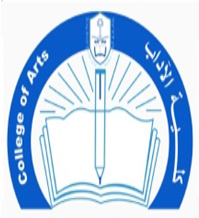 كلية الآداب   قسم الدراسات الاجتماعية                                                                                              الفصل الدراسي: الثاني							السنة الدراسية: 1436-1437معلومات المحاضر:معلومات المقرر:طرق التقييم:*التأكيد على ضرورة حصول الطالبات على 80% من درجات الأعمال الفصلية قبل تاريخ الاعتذار.النشاط : ( في حالة وجود نشاط خاص بالمقرر ) :الخطة الأسبوعية:القـوانـيـن (مثال: السرقة الأدبية, سياسة الحضور):الدور المتوقع من الطالبة والأستاذةالدور المتوقع من الطالبةالانتظام والحضور في الموعد المحدد للمحاضرة وعدم التأخيرالمشاركة في النقاش والإجابة علي الأسئلة المطروحة من أستاذة المقررالإنصات الجيد أثناء المحاضرة  لتحقيق استفادة عامةانجاز المهام المطلوبة وتسليمها في الموعد المحدد لهاطرح الأسئلة الاستفسارية لزيادة وتأكيد الفهمالإطلاع علي مراجع إضافية في موضوعات المقررإغلاق الجوال أو وضعه علي الصامت قبل بدء المحاضرة ملحوظة هامة : عزيزتي إذا لم يتم الالتزام بأي واحدة مما سبق سوف يعرضك إلي الخصم من درجة المشاركة . دور أستاذة المقررالشرح الجيد لكل موضوع من موضوعات المقررالإجابة عن أي سؤال أو استفسار متعلق بموضوعات المقررالترحيب بأي اقتراح أو فكرة أو مرجع جديد يضيف للمقرر مساعدتك علي حل أي مشكلة أكاديمية وذلك خلال الساعات المكتبية ثقي تماما بأني علي أتم استعداد لمساعدتك في حالة وجود أي مشكلة تحول دون فهمك واستيعابك لمحتويات المقرر فلا تترددي إطلاقا في اللجوء إلي مع خالص تمنياتي بالتوفيق و النجاح دائماًأستاذة المقررأ\ بسمة عبدالله العقيل اسم المحاضرالثلاثاء من 9-10  و الخميس من 10-11الساعات المكتبية79مبنى 1رقم المكتبbalaqeel@ksu.edu.saعنوان البريدي الإلكترونيالممارسة المباشرة في الخدمة الاجتماعية   اسم المقررجمع370 رقم المقرريتناول المقرر الاتجاه الحديث في ممارسة الخدمة الاجتماعية و هي الممارسة العامة و الذي يشمل معرفة بالأصول التاريخية للممارسة العامة و مفهومها و خصائصها و أبعاد و عناصر الممارسة العامة ، و أهم الأهداف التي يسعى الأخصائي الاجتماعي إلى تحقيقها من خلال الممارسة العامة و أهم أنساق الممارسة العامة ، كما يتناول المقرر الأطار النظري للممارسة العامة و يشمل نظرية الأنساق و المنظور الأيكولوجي و التمكين و القوة ، كما يتم التركيز في المقرر على الأساس المهاري و القيمي و الأخلاقي للممارسة العامة و أدوار الممارس العام  خطوات التدخل المهني للممارسة العامة  توصيف المقررأن تعرف الطالبة ماهية الممارسة العامة و خصائصها وأنساقها و أبعاد و عناصر الممارسة .أن تعرف الطالبة الأطار النظري الموجه للممارسة العامةأن تجيد الطالبة مهارات الممارسة العامة أن تفهم الطالبة الأساس القيمي و الأخلاقي للممارسة العامة ، و تلتزم بهان تستطيع الطالبة تطبيق خطوات التدخل المهني بالممارسة العامة .نواتج التعلم (المنصوص عليها في توصيف المقرر)1- حسين سليمان و اخرون (2005) الممارسة العامة في الخدمة الاجتماعية مع الفرد و الأسرة ، المؤسسة الجامعية للدراسات و النشر و التوزيع ، بيروتالكتب الرئيسية جمال شحاتة 2008-2009 الممارسة العامة منظور حديث في الخدمة الاجتماعية ، المكتب الجامعي الحديث ، الاسكندرية المراجع التكميلية (إن وجد)مخرجات التعليم -المحاضرة2-المناقشة الجماعية3- تعليم الأقران والإلقاء4-لعب وتمثيل الأدوارالعصف الذهني التعلم التعاونياستراتيجيات التعليم تاريخ التغذية الراجعة (تزويد الطالبات بالنتيجة)* تاريخ التقييم تقسيم الدرجاتالنوعنهاية الترم 15الواجبات اختبارات قصيرة  30اختبارات فصليةاخرى404040اختبار نهائيمذكرة إضافية (مثال: شروط إعادة الاختبارات) لابد من وجود سبب قهري مذكرة إضافية (مثال: شروط إعادة الاختبارات) لابد من وجود سبب قهري مذكرة إضافية (مثال: شروط إعادة الاختبارات) لابد من وجود سبب قهري مذكرة إضافية (مثال: شروط إعادة الاختبارات) لابد من وجود سبب قهري الدرجة هدفهالنشاط 5التاكد من تطبيق الطالبة للموضوعاتورشة عمل  بالاتفاقالعـنـوان الأسبوع- التعريف بالمقرر ومتطلباته1- الأصول التاريخية للممارسة العامة 2- مفهوم الممارسة العامة و خصائصها 3- أبعاد و عناصر الممارسة العامة5- أهداف و أنساق الممارسة العامة6- نظرية الأنساق و التطبيق عليها7- المنظور الأيكولوجي و التطبيق عليها8- التمكين و القوة و التطبيق عليها9- الأساس المهاري للممارسة العامة10- الأساس القيمي و الأخلاقي للممارسة العامة11- أدوار و مهام الممارس العام 12- التدخل المهني للممارسة العامة13- تطبيقات14تطبيقات15أسبوع المراجعة أسبوع المراجعة 